Gusford Primary School 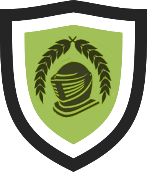 Curriculum Information Autumn 2 Year 5Fantastic Forces and Power Sources